                                                                 MODEL 2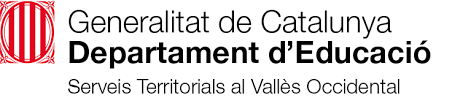                                          PETICIÓ PREINSCRIPCIÓ 2020-2021En/na...................................................................amb DNI...................................i adreça..............................................................................del municipi de..................................... amb telèfon ........................................................................i adreça de correu electrònic ...........................................................................................................................................En relació a la preinscripció del meu fill/a ........................................................................amb IDALU...................................... nº sol·licitud PRE20-21...........................................escolaritzat durant el curs 19-20 al centre.....................................................curs.............i sol·licitant per al curs 20-21 plaça al centre.................................................curs.............EXPOSA: ............................................................................................................................................................................................................................................................................................................................................................................................................................................................................................................................................................................SOL·LICITA:	............................................................................................................................................................................................................................................................................................................................................................................................................................................................................................................................................................................................................................................................................................................................................................................................................................................................................................................................................................................................................. Vull rebre la resposta per correu electrònic (resposta del ...... al ...... de ..................... i tindrà la mateixa validesa que en correu ordinari).Rubí,         de                   de 2020Signatura del pare/mare o tutor/a legal